 ข้อมูลปราชญ์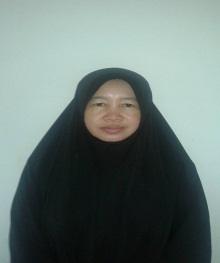 	(ผู้เชี่ยวชาญ/ประสบความสำเร็จในอาชีพ)	1. ชื่อ.........นางอัจนาร์..........นามสกุล............แมดิงแว........................................................................................2. วัน/เดือน/ปีเกิด....22..ตุลาคม....2510...อายุ..43..ปี เลขประจำตัวประชาชน..39608-00001-130....3. ที่อยู่ บ้านเลขที่..........69/1...........หมู่.........7..........ซอย..........-.............ถนน...............-...............................ตำบล..........บาเระเหนือ...........................อำเภอ.......บาเจาะ.........จังหวัด........นราธิวาส...................................4. การติดต่อโทรศัพท์......................-............................อีเมลล์............................-...............................................5. การศึกษาสูงสุด..........มัธยมถมศึกษาตอนปลายปีที่..6...................................................................................6. ความเชี่ยวชาญ/ความสำเร็จในการประกอบอาชีพ	ภาคการเกษตร  ระบุ………........................…………………………………………………………………………………	แปรรูป (OTOP/SME)	ระบุ.............การทำขนม..............................................................................	ท่องเที่ยวโดยชุมชน	ระบุ………………………………………………………………………………………………….	อื่น ๆ ระบุ..............................................................................................................................................7. บันทึกความรู้ของปราชญ์/ผู้ประสบความสำเร็จด้านอาชีพ ตามที่ระบุ ในข้อ 6	1. ความเป็นมา	คำอธิบาย :	ในสมัยโบราณคนไทยจะทำขนมเฉพาะวาระสำคัญเท่านั้น เป็นต้นว่างานทำบุญ งานแต่ง เทศกาลสำคัญ หรือต้อนรับแขกสำคัญ เพราะขนมบางชนิดจำเป็นต้องใช้กำลังคนอาศัยเวลาในการทำพอสมควร ส่วนใหญ่เป็น ขนบประเพณี เป็นต้นว่า ขนมงาน เนื่องในงานแต่งงาน ขนมพื้นบ้าน เช่น ขนมครก ขนมถ้วย ฯลฯในปัจจุบันมีการขนมหลากหลายชนิดเพื่อเป็นการประกอบอาชีพอย่างหนึ่ง ไม่จำเป็นเฉพาะโอกาสสำคัญเท่านั้น		2. กระบวนการ/วิธีการขั้นตอน/เทคนิค/ข้อพึงระวัง ที่ใช้ในการแก้ปัญหาหรือพัฒนาอาชีพ	คำอธิบาย :  	การทำขนมให้ประสบความสำเร็จในขั้นตอนแรกจำเป็นที่จะต้องสำรวจตลาดว่าต้องอะไร แล้วสิ่งไหนที่สามารถผลิตและตอบสนองความต้องการของประชาชนได้และสามารถผลิตได้อย่างต่อเนื่องสม่ำเสมอ สามารถนำสิ่งที่ผิดพลาดมาแก้ไขให้เกิดเป็นโอกาส พัฒนากระบวนการทำมีประสิทธิและคุณภาพต่อไป	3. ปัจจัยแห่งความสำเร็จ	คำอธิบาย : 	พัฒนาการขายอยู่เสมอ สามารถพัฒนาการขายได้โดย ขายสิ่งที่เหมาะสม ให้กับคนที่เหมาะสม ในเวลาที่เหมาะสม รวมไปถึงการพัฒนาความคิดของคุณให้แตกต่างอยู่เสมอในกรณีที่วิธีที่หนึ่งไม่ได้ผลจำเป็นต้องคิดหาวิธีอื่นเตรียมไว้ด้วย ความปรารถนาที่จะประสบความสำเร็จ แรงจูงใจ และความกระตือรือร้น เป็นคุณสมบัติที่จะช่วยให้คุณบรรลุจุดมุ่งหมาย นอกจากนี้ ก็ไม่ควรละเลยปัจจัยอื่นๆ ด้วย เช่น ความอดทน การเป็นผู้ฟังที่ดี และมีทักษะในการถามคำถาม เป็นเรื่องปกติที่พนักงานขายจะทำผิดพลาด จงเรียนรู้จากความผิดพลาดเหล่านั้น เพื่อทำให้เกิดความผิดพลาดน้อยลงในครั้งต่อๆ ไป-2-8. เกียรติคุณ/รางวัลที่ได้รับ	1. รางวัล..ผ่านการทดสอบพัฒนาฝีมือแรงงานแห่งชาติ...หน่วยงาน.....กรมพัฒนาฝีมือแรงงาน............	2. รางวัล................................-.......................................หน่วยงาน...................-...................................9.ประสบการณ์ถ่ายทอดความรู้	1. โครงการหลักสูตร..............................-.........................................หน่วยงาน.....................................	2. โครงการหลักสูตร...............................-.........................................หน่วยงาน.....................................						ลงนาม…………นางอัจนาร์..........แมดิงแว………..						วันที่............../................................../......................